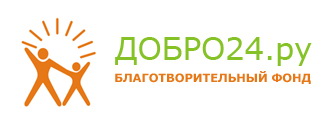 Официальный сайт фонда www.dobro24.ruПравоустанавливающие документы (включая текст Устава) http://dobro24.ru/284 Официальная группа в социальной сети vk.com РАДИ ДЕТСКОЙ УЛЫБКИ — БФ "ДОБРО24.РУ" http://vk.com/club32044357 Официальная группа в Одноклассниках БЛАГОТВОРИТЕЛЬНЫЙ ФОНД "ДОБРО24.РУ" http://www.odnoklassniki.ru/myschitaem Официальная группа в facebook.com РАДИ ДЕТСКОЙ УЛЫБКИ — БФ "ДОБРО24.РУ" https://www.facebook.com/groups/dobro24/Официальная страница в facebook.com Благотворительный фонд «Добро24.ру» https://www.facebook.com/dobro24Официальная страница на Гугл+ Благотворительный фонд «Добро24.ру» https://plus.google.com/u/0/b/117238853058940282828/+Dobro24Ru/posts?pageId=117238853058940282828 Благотворительный фонд «Добро24.ру» создан 22 июня 2011 года (свидетельство о государственной регистрации НКО №2414010461 от 22 июня 2011 года) волонтерами, которые занимались сбором средств для Никиты Лунковского. На лечение мальчика из Абазы в клинике Сингапура требовалось 9,5 миллиона рублей. Изначально благотворительный фонд создавался для того, чтобы юридические лица могли осуществить пожертвование для Никиты, поскольку перевод средств физическому лицу для многих коммерческих структуры не приемлем.Учредителем фонда является мама двоих детей Шахова Надежда — волонтер. Создателями и волонтерами фонда стали обычные мамы, которые имели опыт в благотворительной деятельности и понимание того, что государственная система здравоохранения ставит родителей тяжелобольных людей в безвыходное положение.Бессменным директором со дня образования фонда является Генриетта Владимировна Болдина, обычная красноярская мама. После успешного сбора для Никиты Лунковского  к волонтерам фонда стали поступать просьбы о помощи. Так помимо детей с онкологическими заболеваниями в фонде появились подопечные с ДЦП и другими тяжелыми заболеваниями. В течение 2 лет работа в благотворительном фонде являлась для сотрудников «второй бесплатной работой». Но с увеличением количества подопечных с сентября 2013 года было принято решение о переходе на постоянную работу в фонд 2 сотрудников — директора и пресс-секретаря фонда. Заработная плата обеспечивается за счет возможных по Уставу 20% неименных пожертвований, которые фонд может тратить на свое развитие. Учредитель не получает материальных выгод ни в виде заработной платы, ни в виде каких-либо других доходов со счета благотворительного фонда. Сам благотворительный фонд зарегистрирован на домашний адрес пресс-секретаря фонда Абанцевой Ольги, поскольку изначально было принято решение не арендовать помещение для фонда с целью экономии пожертвований. Сегодня сотрудники БФ «Добро24.ру» по-прежнему работают дома. Имущество фонда состоит из 2 многофункциональных принтеров и 2 печатей. На данный момент интернет, сотовая связь, канцелярия, передвижение оплачиваются сотрудниками из собственных средств. Сайт фонда был разработан также в качестве пожертвования. Техническая поддержка осуществляется разработчиком в виде волонтерской помощи. С октября 2013 года лицами благотворительного фонда стали артисты театра Пушкина в рамках программы поддержки наших подопечных. Так же актеры участвовали в съемках промо-видеоролика для фонда и продолжают участвовать в акциях фонда.  Благотворительный фонд «Добро24.ру» регулярно присутствует в информационном поле Красноярска и Красноярского края. Информация о нас и наших подопечных регулярно выходит на портале ИА «Пресс-лайн», на портале ИА «1-line», на сайте газеты Красноярского края «Наш Красноярский край», в газете и на портале «Городских новостей». Неоднократно наш фонд фигурировал в роли ньюс-мейкера для таких каналов как ТВК, 7 канал. Все выходы в СМИ являются бесплатными. Полный список материалов, вышедших в СМИ вы можете посмотреть на нашем сайте в разделе «Мы в СМИ» http://dobro24.ru/441 СегодняВ нашем фонде 3 постоянно действующих неадресных программы — «Коробка храбрости» для отделения онкогематологии Краевой детской больницы и «Мешочек чистоты» для противотуберкулезного санатория «Пионерская речка, программа «Счастливая мама — здоровый малыш» по улучшению качества пребывания родителей, сопровождающих во время лечение детей в КГБУЗ КМДКБ №1 (детской инфекционной больницы на Тельмана, 49). Адресная помощь на лечение оказывается в рамках программы «Спасем жизнь вместе». Сейчас в фонде ведется сбор на 31 ребенка, общая сумма сборов по всем счетам в медучреждения —  рубль. История каждого подопечного есть на сайте фонда в разделе «Им нужна помощь» http://dobro24.ru/им-нужна-помощь . На странице каждого ребенка есть кнопка «Пожертвовать».Многие подопечные нашего фонда с нами с первого дня создания: Сема Никулин, Илюша Яблонский, Ариша Грицкова, Катя Литвинова, Илюша Зуев. Мы твердо уверены, что для детей с такими заболеваниями как ДЦП, повреждение ЦНС, эпилепсия необходима постоянная поддержка, одноразовая помощь является нецелесообразной тратой средств жертвователей. В этом году Катюша Литвина и Тая Боровикова начали делать свои первые шаги, а Илюша Яблонский заговорил. Это результат постоянной поддержки наших жертвователей. К сожалению, никто из учредителей и сотрудников фонда не владеет фондообразующим бизнесом, поэтому весь бюджет фонда — частные пожертвования, собранные посредством публичного фандрайзинг (размещением информации о фонде и подопечных фонда в СМИ, на интернет-площадках и в социальных сетях). Все финансовые отчеты в виде банковской выписки со счета фонда публикуются на сайте в разделе «Финансовые отчеты» http://dobro24.ru/288 Юридический адрес:660014, г. Красноярск, ул. Юности,  д. 39, кв. 40Банковские реквизиты:БФ "Добро24.ру"ОГРН 1112400001471ИНН 2462195051КПП 246201001р/с 40703810000320000009Филиал ООО «Экспобанк» в г. Новосибирске  БИК 045003731корр/счет  30101810250030000731  в РКЦ Советский ГУ ЦБ РФ по Новосибирской областиКонтактыДиректор Болдина Генриетта Владимировна +7 902 969 02 41Пресс-секретарь Абанцева Ольга Викторовна +7 908 214 34 94e-mail: bf@dobro24.ruсайт www.dobro24.ru Вы всегда можете связаться с нами для уточнения любых вопросов. Так же вы можете сделать это через социальные сети, мы есть в контакте, фейсбуке, одноклассниках, Гугл+ и Инстаграмме. Официальные группы БФ "Добро24.ру":
https://www.facebook.com/groups/dobro24/ Фейсбук-группаhttps://www.facebook.com/dobro24/  Фейсбук-страница
https://vk.com/club32044357 ВКонтакте
http://www.odnoklassniki.ru/pomogaemdobro24ru Одноклассники
http://my.mail.ru/community/dobro24.ru/ Мой мирhttps://www.google.com/+Dobro24Ru Гугл+https://www.instagram.com/dobro24.ru/ Инстаграмм 
Дополнительная справочная информация Все адресные пожертвования направляются на лечение конкретных подопечных благотворительного фонда «Добро24.ру», а значит, собранные средства не могут быть потрачены ни на других подопечных фонда, ни перенаправлены на другие программы фонда, ни на уставные средства фонда в части заработной платы сотрудникам. Таким образом, если вы отправили именное пожертвование через сайт (кнопка ПОЖЕРТВОВАТЬ есть на странице каждого ребенка и закреплена за ним) или в назначении платежа указали фамилию и имя ребенка, то средства будут направлены на его лечение. История каждого подопечного фонда, подтверждена документально копией медицинской выписки, подтверждающей наличие заболевания у ребенка, копией счета из медучреждения, который является основание для сбора средств, разрешением родителей на публикацию и размещение информации в СМИ, копией заявления в фонд. Полный список документов, которые наш фонд требует от заявителей на странице сайта фонда в разделе «Нужна помощь?» http://dobro24.ru/274  После прохождения лечения подопечными, родителями в обязательном порядке предоставляются оригиналы соответствующих документов, что необходимо для налоговых отчетов фонда.  